Publicado en Madrid el 06/11/2019 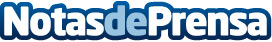 Montes de Galicia expone los 10 hashtags más populares para los amantes de la comidaSi se dedica la mayor parte del tiempo a navegar por Instagram, uno se da cuenta de que las publicaciones de comida alcanzan muchos likes. El éxito de las mismas se debe, principalmente, a los hashtags que acompañan a las irresistibles fotos que provocan hambre con solo verlas. Así que, si se es usuario de esta red y se quiere tener un mayor alcance en las publicaciones gastro , Montes de Galicia ofrece cuáles son los hashtags más populares en Instagram y cómo se utilizanDatos de contacto:Los Montes de Galicia659946553Nota de prensa publicada en: https://www.notasdeprensa.es/montes-de-galicia-expone-los-10-hashtags-mas Categorias: Gastronomía Marketing Sociedad Madrid Entretenimiento E-Commerce Restauración http://www.notasdeprensa.es